27th July, 2020Dear Parent/carerSeptember full reopeningAs you may be aware, the government have now issued guidance that all schools should reopen fully in September 2020.  You are therefore expected to send your child to school from Thursday, 3rd September.  Any parents who do not send their child may face a fine.We have worked within the published guidance to ensure that school is as safe as possible and have implemented the following measures:Staggered start and end timesStaggered play and lunch breaksIncreased cleaningChildren restricted to class or key stage bubblesRestrictions on other adults entering schoolAny equipment that needs to be shared is cleaned thoroughly and regularlyWe have attached a guide with further details. A copy of our risk assessment can be found on our school website and if you have any concerns, please contact the school office on 0121 554 7818 or email parents@stmich21.bham.sch.ukWe look forward to seeing you all again very soon.Yours faithfully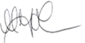 Melanie JohnsonHead of School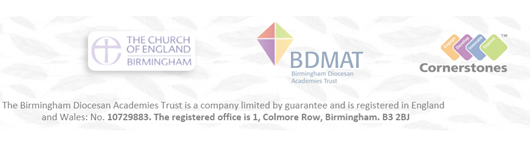 